INDICAÇÃO Nº 7435/2017Indica ao Poder Executivo Municipal que efetue serviços de revitalização da camada asfáltica e de canaleta em cruzamento do Jardim Panambi.Excelentíssimo Senhor Prefeito Municipal, Nos termos do Art. 108 do Regimento Interno desta Casa de Leis, dirijo-me a Vossa Excelência para sugerir que, por intermédio do Setor competente, que efetue serviços de revitalização da camada asfáltica e da canaleta no cruzamento da Rua das Dálias com a Avenida João Ometto, Jardim Panambi. Justificativa:Trata-se de local de grande fluxo de veículos, o que agrava ainda mais a situação, pois os buracos aumentam de forma gradativa e expõe usuários a acidentes.Plenário “Dr. Tancredo Neves”, em 22 de setembro de 2.017.Gustavo Bagnoli-vereador-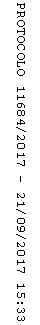 